О внесении изменения в постановление администрации Шумерлинского муниципального округа от 30.05.2022 № 395  «О порядке уведомления представителя нанимателя (работодателя) о фактах обращения в целях склонения муниципального служащего администрации Шумерлинского муниципального округа к совершению коррупционных правонарушений»В целях реализации части 5 статьи 9 Федерального закона от 25.12.2008 № 273-ФЗ «О противодействии коррупции»администрация Шумерлинского муниципального округа п о с т а н о в л я е т:1. Внести в Порядок уведомления представителя нанимателя (работодателя) о фактах обращения в целях склонения муниципального служащего администрации Шумерлинского муниципального округа к совершению коррупционных правонарушений, утвержденный постановлением администрации Шумерлинского муниципального округа от 30.05.2022 № 395, следующее изменение:1.1. в абзаце третьем пункта 12 раздела 4 слова «федеральных государственных органов (их территориальные органы)» заменить словами «государственных органов».2. Настоящее постановление вступает в силу после его официального опубликования в периодическом печатном издании «Вестник Шумерлинского муниципального округа» и подлежит размещению на официальном сайте Шумерлинского муниципального округа Чувашской Республики в информационно-телекоммуникационной сети «Интернет».ЧĂВАШ  РЕСПУБЛИКИ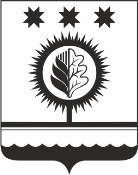 ЧУВАШСКАЯ РЕСПУБЛИКА ÇĚМĚРЛЕ МУНИЦИПАЛЛА ОКРУГĚНАДМИНИСТРАЦИĚ  ЙЫШĂНУ              30.08.2022 681 №  Çěмěрле хулиАДМИНИСТРАЦИЯШУМЕРЛИНСКОГО МУНИЦИПАЛЬНОГО ОКРУГАПОСТАНОВЛЕНИЕ                 30.08.2022  № 681 г. ШумерляГлава Шумерлинского муниципального округаЧувашской РеспубликиЛ.Г. Рафинов